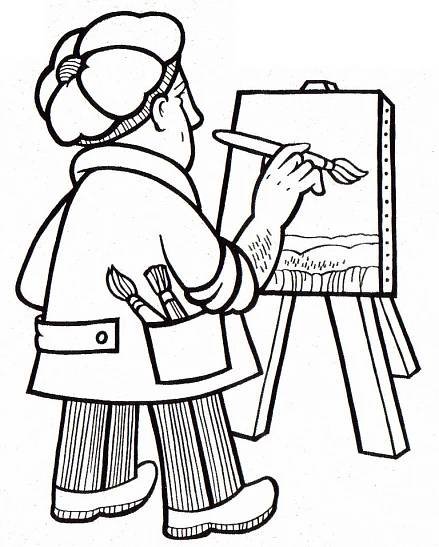 Kdy?  Od 11. 07. do 15. 07. 2022program: od 08:00 do 15:00 hodinCena za tábor: 1.000,- Kč (v ceně: pitný režim, zdravá svačinka, materiál a pomůcky na tvoření, vaření atd.)Na co se můžete těšit?  Program upravíme vždy podle počasí.Kreslení, malování, tvoření Nové technikyRozvoj kreativityHry na školní zahraděVyužití keramické dílnyS sebou si vezmu: vhodné oblečení, přezůvky, vybavený penál, pastelky, nůžky svačinu a dobrou náladu.Přihlášky ke stažení na webu školy:  https://www.zs-sokolov.cz  Lektorky:  Irma Donovalová, Milada BímováProsíme platbu poslat na číslo účtu: 157 185 234/0300 do konce května.(vzor platby: jméno a příjmení žáka – tábor – výtvarný)Přihláška na příměstský tábor„Prázdniny s výtvarkou“11. – 15. 7. 2022 Jméno a příjmení: …………………………………………………………………………………………………..Třída: ………………………………Telefon zákonného zástupce: ………………………………………………Můj syn/má dcera odchází z tábora domů:          sám/sama                      s doprovodemV Sokolově:…………………………….                                Podpis: ………………………………………………